Usunięcie danych z google - jak podejść do sprawy?Chcesz usunięcia danych z google? Warto zatem zapoznać się z informacjami zawartymi w tym blogpoście. Zachęcamy do lektury.Usunięcie danych z google - jak to działa?Google to przeglądarka internetowa, z której korzystamy codziennie czy to do celów prywatnych czy też do celów związanych z wykonywaniem naszej pracy. Niemniej jednak w Googlu często możemy znaleźć informacje, które nie są prawdziwe również takie dotyczące nas bezpośrednio, bądź też firmy czy przedsiębiorstwa, które prowadzimy. W takim wypadku warto zainteresować się tym jak wygląda usunięcie danych z Google.Google - popularna wyszukiwarka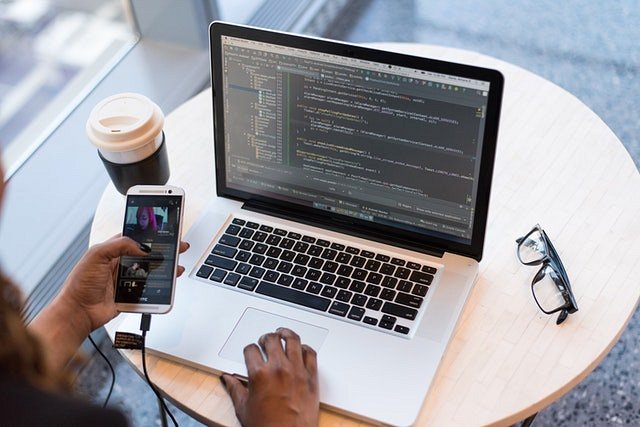 Google jako jedna z najpopularniejszych przeglądarek często zbiera szereg informacji z Social mediów, bądź też z blogów i innych źródeł dostępnych w sieci. Dlatego też bardzo często będziemy mieli do czynienia z sytuacją, gdy w wyszukiwarce dostępne są nieprawdziwe, bądź nieaktualne informacje. Jeżeli chcemy by wszelakie dane zawarte w Googlu zostały usunięte, musimy podjąć odpowiednie kroki. Jak wygląda usunięcie danych z google?Usunięcie danych z google z Czyścimy InternetCzyścimy Internet to firma, która zajmuje się czyszczeniem sieci. Rozpoczynając z nią współpracę możemy liczyć czy to na usunięcie danych z google czy też pozbycie się obraźliwych komentarzy i wpisów z sieci, które łamią prawo internetu. Jak to działa? Dowiedz się z bloga Czyścimy Internet!